SVO bietet Discofox-Workshop in Endenich an!Am 27. und 28. Januar 2018 bietet der SV OLYMPIA BONN (SVO) einen Discofox-Tanzkurs, am Samstag für Anfänger und am Sonntag für Fortgeschrittene an. In einem 3 ½ h-Kurs (inkl. Pause) kann man/frau endlich richtig tanzen lernen! Dafür stehen die Profi-Trainer Eva Drüge und Wolfgang Klose jeweils von 16.00 - 19.30 Uhr in der Turnhalle der Karl Simrock-Schule, Am Burggraben 20 in 53121 Bonn-Endenich bereit. Die Teilnahmegebühr beträgt 40 € pro Paar, für Mitglieder des SVO gibt es eine Ermäßigung. Nutzen Sie die Chance, beim Anfängerkurs z.B. die grundlegende Technik, wie Führen und Folgen zu erlernen, aber auch Figuren und Abläufe kennen zu lernen, die sich im "Ernstfall" abrufen lassen.
Fragen zu den Kursen werden unter 0177-2132648 beantwortet, Anmeldung unter sv.olympia@web.de entgegen genommen.
Weitergehende Informationen bietet die Homepage des SVO unter www.olympia-bonn.de.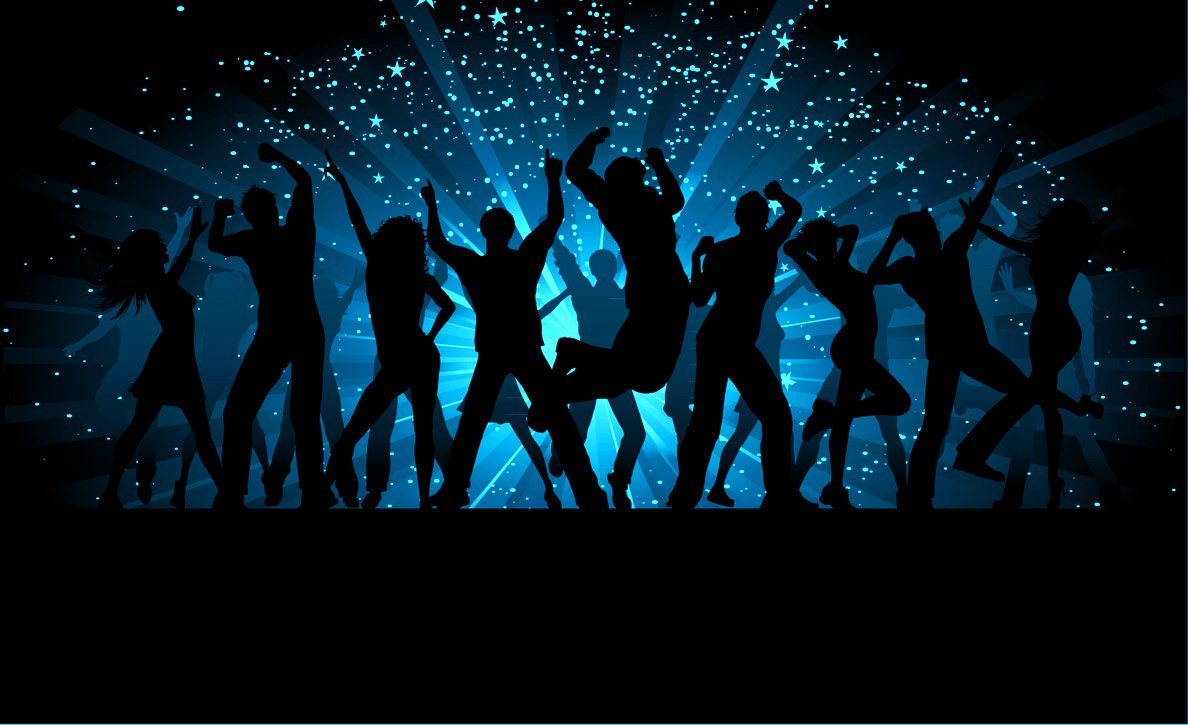 